—	誓	約	書	―私は第23回日本オープンディスクゴルフトーナメントへの参加にあたり、下記のことを誓約いたします。私はトーナメント主催者による全ての大会規約、規則、指示に従うことに同意します。私は大会において、インターネット、テレビ、ラジオ、新聞、雑誌等が私を撮影、取材し、ディスクゴルフおよび大会の報道の目的で放送（生中継を含む）または掲載することに同意します。私は私個人の所有品および競技用具の管理について、一切の責任を持ち、トーナメント主催者等に対してその紛失、破損等の責任を一切問いません。私は公式練習およびトーナメント中に発生した事故などの責任を一切トーナメント主催者等に問いません｡ (5)私は気象条件の悪化および競技環境の不良等により競技日程あるいは競技内容に変更があっても異議を申   しません。また、トーナメントが成立した場合、参加費の返金を請求しません。私は締め切り後にこの大会に関する事前振込全ての返金の請求は致しません。私は大会が急きょ中止となりトーナメントが成立しなかった場合、支払済みの参加費より大会準備に要した経費および振込手数料を差し引いた額が返金されることに同意します。私はトーナメント要項に記載の留意事項に該当した場合、トーナメントへの参加は見送り、参加費の返金を請求しません。（ＰＤＧＡからの誓約事項）私はトーナメントの参加にはけがや死亡のリスクが伴うことを理解しています。それについて、私は私の相続人、相続管理者、遺言執行者らに対しても明確に伝えます。このトーナメントへの参加に関連するすべての人身傷害・損失・物的損害または死亡について、大会主催 者、大会共催者、協力協会、JPDGA（会長・江原隆夫）、PDGA（参加解除者）への責任を問いません｡また、現在COVID-19に関する世界的なパンデミックが存在していることを認め、私が自身の責任でこの トーナメントに参加しており、PDGAおよびJPDGAが施したCOVID-19への安全対策を遵守します。さらに、このトーナメントへの参加に関連してCOVIDｰ19で発生する可能性のある人身傷害、損失、物的損害または死亡に関連しては以前から指針について再確認します。上記事項すべてに	□同意します。□同意しません。（理由：	）※未成年者の方は保護者様のご署名をお願いします。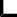 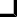 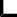 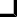 